••' •SMLOUVA  O DODÁVCE  TEPELNÉ ENERGIEuzavřená podle§  269 odst. 2 zák.č. 513/ 1991 Sb.ObchZ ve znění pozděj šíchp1 edpisů , § 76 a následujícíchenergetického zák.č.458/2000 Sb.jakož  i podl e dalších souvisejících předpisů,  vztahujících se k energeticeI. Smluvní strany1.obchodní společnost : CTZ s.r.o.se sídlem: Sokolovská 572, 686 01 Uherské HradištěIČ: 634 72 163bankovní spojení: HVB Bank CZ a.s., číslo účtu: 1334583001/2700zapsaná v obchodním rejstříku vedeném krajským soudem v Brně, oddíl C, vložka 20090 jed nající Ing. Pavel Konečný , j ednatel a Petr HeineI,jednate lZástupce pověřený jednáním  ve věcechObchodních i technických: Ing. Dav id Mikulášek tel.č.572 552 917dále jen dodavatel na straně jednéa2.obchodní společn ost : Základní škola, Uherské Hradiště , Za Alejí I 072, příspěvková organizacese sídlem: Za Alejí   I 072, 686  O I   Uherské  HradištěIČ: 70436177 DIČ:bankovní spojení: GE Capital Bank , a.s. Uherské Hradiště, č.ú . 155 193660 I 0600zapsaná v obchodním rejstříku vedeném Krajským soudem v Brně, oddíl Pr, v ložka 171 j ednající : Mgr. Vratislav Brokl, ředitelZástupce pověřený j ednáním ve věcechobchodních: tel.č. technických: tel.č.Místo odběru: Základní škola, Za Alejí 1072, Uherské Hradi štědále jen odběratel na straně druhé..,Předmět smlouvy a odběrné místo 1.Předmětem této smlouvy je dodávka a odběr tepelné energie ze zařízení dodavatele do tepelného zařízení  odběratele a nabytívlastnického práva k tepelné energii obsažené v teplonosné látce, na základě písemné žádosti odběratele. Nosné médium zůstávávlastnictvím  dodavatel e.2.Tato smlouva platí pro odběrné místo specifikované v příloze č. I označené jako Technický list odběrného místa. Odběrnýmmístem  je   ve  smyslu  této  smlouvy  místo  předání  dodávky ,  v němž  přechází  tepelná   energie  z vlastnictví  dodavatele  dovlastnictví odběratele.3.Dodavatel prohlašuje , že je držitelem licence na výrobu tepelné energie a licence na rozvod tepelné energie ve smyslu zákona č.458/2000 Sb. v platném znění.Parametry dodávky tepelné energieVýkon, množství , časový průběh odběru tepelné energie, základní parametry dodávané a vracené teplonosné látky (tj. teplota, tlak, tlakový rozdíl a hmotnostní nebo objemový  průtok) jsou uvedeny v Technickém listu odběrného místa , který jako příloha č. I se stává součástí obsahu této smlouvy.Místo a způsob měření tepelné energieMísto a způsob měření , náhradní způsob vyhodnocení dodávky tepelné energie při poru še měřícího zařízení a dohoda o přístupu  k měřícím a ovládacím zařízením jsou uvedeny v Obchodních a technických podmínkách (OTP), které se jako příloha č.3 stávají součástí obsahu této smlouvy.Cena tepelné energie a platební  podmínkyI.Cena dodávané a skutečně odebrané tepelné energie a teplonosných médií, která odběratel nevrací je sjednán a v Ceníku , který jako  příloha č. 2 se stává součástí obsahu této smlouvy. Právní účinnost ceníku je omezena příslušným kalendářním rokem.2.Věcně usměrňovanou  cenu tepelné energie kalkuluje dodavatel vždy na příslušný kalendářní rok, tj. od  1.1. do 31.12. ve smysluzákona o cenách a cenových rozhodnutí ERÚ, příp . dalších souvisejících předpisů.Dle cenového rozhodnutí ERÚ je cena na příslušný rok regulačního období cenou zálohovou a předběžnou. Konečné vyúčtování bude provedeno dle fakturačního ceníku po ukon čení zúčtovacího období, tzn. ze  skutečných  nákladů  na  výrobu  a  rozvod tepelné energie a skutečného odběru tepelné energie.Ceny podle Smlouvy nezahrnují daň z přidané hodnoty , spotřební daň ani žádnou jinou obdobnou daň, poplatky nebo odvody vztahující se k poskytování plnění podle Smlouvy. Jest liže dodavateli vzniká nebo v průběh u účinnosti Smlouvy vznikne povinnost takov é daně, poplatky nebo odvody při poskytnutí plnění dle Smlouvy uplatnit , zavazuje se odběratel takto zahrnuté daně, poplatky nebo odvody zaplatit dodavateli nad rámec cen podle Smlouvy.Ceny dle smlouvy jsou uvedeny bez daně z přidané hodnoty a včetně daně z přidané hodnoty.3.Dodavatel  si vyhrazuje  právo  změny  ceny tepelné energie v případ ě změn  obecně závazných  nebo cenových  předpisů,  kterémohou  mít vliv na ceny tepelné energie, TUV nebo v případě oprávněných  změn  vstupů výroby tepeln é energie v zúčtovacímobdobí.4.Množství dodané a odebrané tepelné energie a TUV dodavatel  vyh odnocuje, fakturuje a odběratel  platí  vždy za bezprostředněpředcházející kalendářní měsíc. Dodávku tepelné energie se odběratel zavazuje hradit měsíčně na základě daiíového dokladu , vystaveného dle naměřené spotřeby. Měsíční daňové doklady dodavatel vystaví do deseti dnů od ukončení měsíce. Splatnost daňového dokladu je 14 dnů od vystavení.5.Platba podle předchozích  odstavců se platí bezhotovostním  převodem na účet dodavatele uvedený v záh laví této smlouvy , a to nazáklad ě daňovéh o dokladu dodavatele.6.Dodavatel vystaví odběrateli požadovan ý počet daňových dokladů. V příloze daňového dokladu nebo přímo v daňovém dokladuje údaj o stavu měřidel a množství účtované tepelné energie.7.Závazek odběratele k úhradě částky podle daňového dokladu je splněn v souladu s ustanoven ím § 339 obchodního zákoníkudnem připsání příslušné částky na účet dodavatele.8.Odběratel je oprávn ěn před uplynutím doby splatnosti vrátit bez zaplacení daňový doklad, který neobsahuje náležitosti daňovéhodokladu podle platných právních předpisů . nebo při reklamaci správno sti účtované částky. K vrácenému daňovému dokladu mu sí být přilo ženo písemné zdůvodnění vrácení , jinak je vrácení považováno za neoprávněné .9.Oprávněným  vrácením  daňového  dokladu  přestává  běžet  původní  lhůta  splatnosti.  Nová  lhůta  běží  opět  ode  dne  odesláníopraveného nebo nově vyhotoveného daňového dokladu a tato nesmí být kratší 1O dnů od odeslání dokladu .10.Pro případ  prodlení odběratele  s úhradou  částek podle této sm louvy sjednávají  smluvní strany úrok z prodl ení ve výši 0,03 %z dlužné částky za každý započatý den prodl ení.ll.Z důvodu nutnosti krytí nákladů prodávají cího na výrobu a dodávku tepla s ohledem na výši jeho odběru odběratelem, mohousmluvní  stran y  uzavřít  dohodu  o  zálohových  platbách  za  dodávku  tepla  v  této  dohodě, která je  mezi  smlu vními  stranami sjednána vždy s platno stí na jeden  kalendářn í rok , j sou uvedeny konkrétní částky zálohových plateb a tenníny jeji ch splatno sti.12.Sjednan ý  termín  splatnosti  zálohov é platby je  pro  kupujícího  závazný.  Nedodržení  jeho  termínu je  považováno za  závažnéporušení  smluvní  povinnosti  ze  strany  odběratelem . V  takovém  případě je  dodavatel  oprávněn  účtovat  kupujícímu  smluvnípokutu ve výši 1,5% z dlužné částky k příslušnému datu . Tím nen í dotčen nárok prodávajlcího na náhradu způsoben é škody.13.Připadne-li  den splatnosti  sjedn ané zálohové platby na  den  pracovn ího volna či pracovního klidu , rozum í se dnem  splatnostiprvní následující pracovní den.Regulační opatření1.Dodavatel  je  oprávněn  přerušit  nebo  omezit  dodávku  tepelné  energie  v nezbytném  rozsahu  a  na  nezbytně  nutnou  dobu v případech uvedených v § 76 odst. 4 energetického zák on a č. 458/2000 Sb. v platném znění a Obchodních a technick ých podmínkách  .2.Dodavate l  je   dále  oprávněn  při   výkonu  svých  práv  omezovat  vlastníky   nemovitostí   a  těchto  nemovitostí  využívat  pro  účelystanovené zákonem v rozsahu dle § 76 odst. 5 zák.č. 458/2000 Sb. v platném znění. Přeru šení nebo omezení dodávky tepeln é energie z důvodu plánovaných rekon strukci, oprav, údržby a revizí je povinen dodavatel oznámit nejm éně 15 dnů předem , přičemž v tomto oznámení musí dodavatel zásah konkretizovat včetně časového rozsahu3.Postup  při  vzniku  a odstraňování  stavu  nouze upravuje   vyhl.  MPO  č. 225/200 I  Sb., případně  další platné  právní předpisy.4.Dodavatel je  oprávněn provádět regulační opatření podle platn éh o regula čního plánu. Hodnoty omezení odběru tepelné energiepodle j ednotlivých regul ačních stupňů jsou součástí Obchodních a technických podmínek (Příloha č.3).Měření odběru tepelné energieI.Odběr tepeln é energie se měří měřícím zařízením, které je ve vl astnictv í dodavatele a které může být  umístěno  v prostorách odběratele. Měřící zařízení je instalováno  na  náklady  dodavatele,  přičemž  odběrate l  je  povi nen  poskytnout  při  instalaci potřebnou  součinnost, zejm én a  umožnit vstup do svých  prostor.2.Množství dodané a účtované tepelné energie se měří pro vytápění měřícím zařízením na vstupu do odběrního místa.Množství tepelné energie na přípravu teplé užitkové vody je měřeno, popř.vypočteno. Rozdělení nákladů za dodávku na jednotlivá  odběrná místa vč. získávání a ověřování vstupních údajů pro toto rozdělení stanoví vyhl. MPO č. 224/2001 Sb. v platném znění a/nebo další platné právní předpisy a Obchodní a technické podmínky.3.Způsob měření a náhradní způsob vyhodnocení dodávky tepelné energie dojde-li k poruše měřícího zařízení jsou  uvedenyv Obchodních a technických podmínkách, které jako příloha č. 3 se stávají součástí obsahu této smlouvy.4.Odběratel je povinen umožnit dodavateli přístup k měřícímu zařízení umístěném v prostorách  odběratele  v čase  provádění odečtů, dále v souvislosti se zřizováním, provozem, opravami , údržbou teplonosné sítě, jakož i k nemovitosti,  kde jsou umístěna zařízení teplonosné  sítě, regulačních  stanic, zař ízení pro jímání  kondenzátu  dále umožn it provádění výměny. oprav, přezkoušení a kontroly nebo kontroly dodržován í podmínek této smlouvy.5.Zjistí-li odběratel závadu na měřícím  zařízení dodavatele, je povinen bez zbytečného odkladu závadu dodavateli oznámit.6.Má-li odběratel pochybnost i o správnosti údajů měření, má právo písemně požádat  o přezkoušení. V případě, že nebude zjištěnanesprávnost měření , nese náklady spojené s přezkoušením v plné výši odběratel. Jinak tyto náklady nese ze svého dodavatel.VIII. Další ujednání 1.Odběratel je povinen umožnit dodavateli montáž pasivních zařízen í (regulačních armatur) zabraňujícíc h překročení smluvenéhotepelného výkonu nebo je povinen provozovat  aktivní zařízení zajišťující stejnou funkci.2.Pokud odběratel nepředloží požadavek na změnu odběrového místa a parametrů  dodávané tepelné energie na následující rok do15.12.běžného roku , bilancuje dodavatel dodávku tepelné energie na úrovni skutečnosti minulého roku a dle předpokládanéhovývoje.3.K dodržení  termínů  pro  zúčtování  nákladů  na  tepelnou  energii  za zúčtovací  období je  odběratel  povinen  předat  dodavatelinezbytné  údaje  k rozú čtování  nákladů  na  jednot livá  odběrná  místa  a  to  nejm éně hodnoty  odečtů  spotřeby  teplé  vody v sumar izaci na jednotlivá přípojná , resp. odběrní místa, podlaho vou plochu měřených a neměřených odběrů TUV, fakturaci vody, příp. další údaje, na nich ž se smluvní strany dohodnou , a které vstupují do rozúčtování nákladů.Údaje je povinen odběratel předat na dohodnutých fommlářích vždy nejpozději do desátého dne  po  ukončení  zúčtovacího období, příp. po ukončení odběru. Pokud nebudou požadované údaje předány v uvedeném tern1ínu , použije dodavatel pro rozúčtování nákladů na dodávku tepla poměrů minulého roku.4.Část obsahu této smlouvy je upravena v přílohách :č.l -Technický list odběru č.2- Ceníkč.3 - Obchodní a technické podmínkyna které je v této smlouvě odkazováno, a které mají účastníci k dispozici a jsou ke smlouvě připojeny. Tyto přílohy se stávajísoučástí této smlouvy.Obchodní a technické podmínky a Ceník dodavatel e mají povahu jinýc h obchodních podmínek podle ustanovení § 273, odst. I zák. č. 513/ 1991 Sb., obchodního zákoníku v platném znění. Odběratel tímto potvrzuje , že se s obsahem Obchodních a technick ých podmínek a Ceníku seznámil svým podpisem této smlouvy a že sjejich zněním souhlasí. Odběratel souhlasí s tím, že dodavatel je oprávněn kdykoliv v průběhu účinnost i této sm louvy ze závažných důvodů a v souladu s právn ími předpisy změnit své Obchodní a technické podmínky a Ceník.Dodavatel je povinen změnu Ceníku nebo Obchodních a technick ých podmínek písemně bez zbytečného odkladu oznámit odběrateli . Nový Ceník nebo Obchodní a technické podmínky nabývají platnosti a účinnosti od prvního dne následujícího měsíce, pokud změn u ceny dodavatel oznámil nejpozději do 20. dne v měsíci. Jestliže oznámí změnu po 20. dnu v měsíci, platí změněná cena od prvního dne druhého následujícího měsíce, pokud se smluvní strany nedohodnou jinak .Nesouhlasí-li odběratel s novými Obchodními a technickými podmínkam i nebo novým  Ceníkem, je  oprávněn  od  této  smlouvy odstoupit, a to písemným oznámením doručeným dodavateli do (1O) deseti dnů  od  okamžiku  oznámen í  výše  uvedených  změn. Smlouva  v takovém  případě  zan iká  dnem  pozbytí  platnosti  a  účinnosti  Obchodních  a  technických   podmínek   nebo  Ceníku, jejichž   znění  odběratel  odsouhlasil.V případě , že odběratel nedoručí dodavateli do  1O dnů od oznámení změny Obchodních a technických podmín ek nebo Ceníkusvé rozhodnutí ukončit tuto smlouvu z důvodů neakceptace nových Obchodních a technických podmínek či Ceníku , smlouva zůstává v platnosti včetně n ového Ceníku a Obchodních a techni ckých podmínek.Doba trvání smlouvy a její  ukončení1.Tato smlouva se uzavírá  na dobu  neurčitou  a může  být ukončena  písemnou  dohodou  stran , výpovědí  nebo  odstoupením  odsmlouvy  odsouhlaseným   oběma  smluvním i  stranami.2.Dohoda o ukončení smlou vy musí obsahovat vzájemné vypořádání všech prá v a povinn ostí za trvání této sm louvy mezi stranamivzniklých. Náklady spojené s provedením změny způsobu vytápění nebo náklady na odpojení od rozvodn ého tepeln ého zařízení uhrad í ten, kdo změnu nebo odpojení od rozvodného tepelného zařízení požaduje , ve smyslu příslušných ustanovení zákona č. 458/2000 Sb. v platném znění(§ 77 odst. 5).3.V  případě  podstatného poru šení smluvních  povinností je  dotčená smluvní strana  oprávněna od této smlouvy  písemnýmoznámením zaslaným doporučeným dopisem druhé smluvní straně odstoupit, a  to  s účinností  doručením  oznámení. Odstoupením končí platnost této smlouvy s tím, že veškerá práva a povinnosti smluvních stran, vzniklá za jejího trvání, zůstávají nedotčena Práva a povinnosti, která neby la dosud vypořádána se smluvn í strany zavazují vypořádat ve spo lupráci, a to do 15 dnů ode dne účinno sti odstoupení. Za podstatné porušení této smlouvy je považováno mimo jiné i prodlení  s  placením peněžitého závazku o více než 30 dnů po datu splatnosti (toto bude posuzováno jako neop!ávněn ý odběr).4.Výpovědní lhůta je  tříměsíční a počíná běžet prvním  dnem měsíce následujícího po měsíci, v němž byla druhé smluvní stran ědoručena písemná  výpověď.Závěrečná ujednáníI.Jakékol iv  změny  a  doplněn í  této  smlouvy, vyjma  případů , kdy  tato  smlouva  stanoví jinak , musí  být  proveden y  písemnýmčíslovaným dodatkem k této smlouvě.2.Odběratel se zavazuje neprodleně písemně oznám it dodavateli  všechny změny údaju, uvedených ve smlouvě a jejich  nedílnýchsoučástech .3.Odběratel se zavazuje neprod leně písemně oznámit dodavatel i zm ěny ve svých právních pom ěrech , které mají nebo mohou m ítdůsledky na pln ění závazků z této smlouvy. Zejm éna je povinen oznámit a doložit svůj vstup do likvidace, vyhlášení konkurzu,povolení vyrovnání a další význ amné skutečnosti.4.Právní vztahy touto smlouvou neupravené  se  řídí  písemnými  dohodam i  smluvních  stran  a  příslušnými  platnými  právn um předpisy , zejména zák ..č.  5 131199 1  Sb.-  obchodní  zákoník, č.  458/2000  Sb.-  energetický  zákon, a  dále  platnými  vyhláškami MPO  č. 223/2001  Sb., č. 224/200 1  Sb., č. 225/2001  Sb.5.Tato sm louva je vyhotovena ve dvou vyhotoveních, z nich ž každá smluvní strana obdrží po jednom.6.Smlouvaje platná dnem podpisu a účinná od I. 1.2008.7.Účastníci této smlou vy proh lašují, že tato smlouva by la uzavřena svobodn ě a vážně, dále prohl ašují, že se s obsahem smlouvyjako ž i jejím i přílohami seznámili, obsahu porozumě li, souhlasí s ním a na důkaz toho připojují vlastnoru ční podpisy.8.Bude-Ji některé ustanovení této smlouvy prohlášeno za neplatné a/nebo neúčinné , nebo nebude-J i se vztahovat ke skutečnémupředmětu  smlouvy, nemá  to vliv na ostatní ujednání této smlouvy a k takovémuto ustanovení  nebude přihlíženo.  Odběratel jepov inen zaplatit pou ze skutečně odebranou energii.9.Tato smlouva je podpůrně platná a vztahuje se na veškeré právní vztahy, které mezi smluvními stranami v rámci předmětu tétosmlouvy v minulosti vznikly a nebyly řešeny písemnou smlouvou.10.Tato smlouva ruší veškeré dřívější smlouvy a ujednání o dodávce tepelné energie a vody mezi oběma stranami.                                                                                                                       V Uherském Hradišti dne 14. 12. 2007Za odběratele:	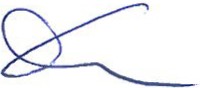 ………………………………….Základní škola, Uherské Hradiště, Za Alejí 1072,                                                                              příspěvková organizace                                                       Za dodavatele:………………………………………….                           CTZ s. r. o